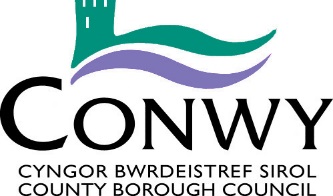 JOB DESCRIPTIONReview Date/Right to VaryThis job description is not intended to be an exhaustive list of duties.  The Authority reserves the right, after appropriate consultation with you, to vary your duties and responsibilities within the parameters of your grade and occupational competence in order to respond to changes in the needs of the service.Signed by:  ………………………………………….	Date:  ……………………………..Employee’s Name and SignatureApproved by Head of Service:  …………………………………..   Date:   ……………………………..PERSON SPECIFICATIONPost: School Support Officer - Administration and Organisation (Level 3)Date:Please Note: In order to be shortlisted for this post you will need to demonstrate that you meet all the criteria ranked as E - Essential.Identification of the requirements will be through the:Application Form (AF), Interview (I), Test at interview (T), Presentation at interview (P), Verification (V) Reference (R)Post Title:School Support Officer - Administration and Organisation (Level 3) Department / Service: Education Hours:37Level:G04Location:Ysgol PencaeJob Evaluation Number: GP0003Responsible to:HeadteacherResponsible For: (Staff)Job Purpose:Under the instruction/guidance of senior staff, be responsible for undertaking administrative/financial, organisational processes within the school.Assist with the planning and development of support services.Main Duties – OrganisationMain Duties – OrganisationDeal with sensitive reception/visitor, etc matters.Contribute to the planning, development and organisation of support service systems/procedures/policies.Organise school trips/events, etc.Supervise, train and develop staff as appropriate.Main Duties – AdministrationMain Duties – AdministrationManage manual and computerised record/information systems.Analyse and evaluate data/information and produce reports/information/data as required.Undertake typing and word processing and complex IT - based tasks.Provide personal (administrative and organisational) support to other staff.Provide administrative and organisational support to the Governing Body.Undertake administration of complex procedures.Complete and submit complex forms, returns, etc including those to outside agencies, eg National Assembly for Wales.Manage the procedures for notifying the relevant body of staffing/payroll changes for implementation.Main Duties – ResourcesMain Duties – ResourcesOperate relevant equipment/complex ICT packages.Monitor and manage stock within an agreed budget, cataloguing resources and undertaking audits as required.Manage uniform and other sales within the school.Provide advice and guidance to staff, pupils and others.Undertake research and obtain information to inform decisions.Assist with procurement and sponsorship.Assist with marketing and promotion of the school.Manage administration of facilities, including use of school premises.Undertake complex financial administration procedures.Manage expenditure within an agreed budget.Main Duties – Responsibilities Main Duties – Responsibilities Comply with and assist with the development of policies and procedures relating to child protection, health, safety and security, confidentiality and data protection, reporting all concerns to an appropriate person.Be aware of and support difference and ensure equal opportunities for all.Contribute to the overall ethos/work/aims of the school.Establish constructive relationships and communicate with other agencies/ professionals.Attend and participate in regular meetings.Participate in training and other learning activities and performance development as required.Recognise own strengths and areas of expertise and use these to advise and support others.Duties and Responsibilities – Corporate Duties and Responsibilities – Corporate To be responsible for establishing good working relationships both internally and externally.Compliance with the Authority’s Policies and Procedures and to make known to Senior Officers any areas which are not adequately covered.To participate actively in supporting the Authority’s principles and practices of equality of opportunity as laid down within the Equalities Policy.To be responsible for the application of Health & Safety practices within the daily operations, sharing a common responsibility for Health & Safety across the department, directorate and Authority as a whole.Employees will be required to give certain information relating to themselves in order that the Authority may properly carry out its duties, rights and obligations as an employer.  The Authority will process and control such data principally for personnel, administrative and payroll purposes.As a term of your employment and in order to maintain effective departmental operations, you may be required to undertake any other reasonable task, commensurate with your grade, as determined by your Line Manager or Head of Service.Conwy is committed to safeguarding children and vulnerable groups. All Council employees are expected to be aware of the Corporate Safeguarding Policy and their responsibility to report any concerns in the appropriate manner and timescales.FactorRequirementsHow IdentifiedEssentialDesirableKnowledge & SkillsExperience of development, management and operation of administrative systems.AF/IEKnowledge & SkillsNVQ3 or equivalent qualification, or experience in relevant discipline.AF/IEKnowledge & SkillsVery good numeracy/literacy skills.AF/IEKnowledge & SkillsEffective use of ICT and other specialist equipment/resources.	AF/IEKnowledge & SkillsFull working knowledge of relevant policies/codes of practice and awareness of relevant legislation.AF/IEKnowledge & SkillsVery good ICT skills.AF/IEKnowledge & SkillsAbility to relate well to children and adults.AF/IEKnowledge & SkillsThe ability to communicate in Welsh is essential.The ability to communicate in Welsh is desirable.AF/IEDSupervision & ManagementN/ACreativity & InnovationAbility to self-evaluate learning needs and actively seek learning opportunities.AF/IEContacts & RelationshipsWork constructively and flexibly as part of a team, understanding school roles and responsibilities and your own position within these.AF/IEDecisions / RecommendationsN/AResourcesN/APhysical DemandsNormal physical demands of the role.AF/IEExpected Skill/Level EquivalentLevel 1Induction/Basic SkillsLevel 2Level 3Specialist Knowledge/skillsLevel 4Specialism/Higher Level Teaching Assistant MGT ResponsibilitiesTeaching Assistant Supporting & Delivering LearningWorking under direction/ instructionSupporting access to learningwelfare/personal caresmall groups/one to onegeneral clerical/organisational support for teachersWorking under instruction/ guidanceEnabling access to learningwelfare/personal support – SENdelivery of pre-determined learning/care/support programmesimplement literacy/numeracy programmesassist with planning cycleclerical/admin support for teacher/departmentWorking under guidanceDelivering learninginvolved in whole planning cycleimplement work programmesevaluation & record keepingcover supervisorspecialist SEN/subject/other supportWorking under an agreed system of supervision/manage-mentDelivering learningSpecialist knowledge resourcelead planning cycle under supervisiondelivering lessons to groups/whole classmanagement of other staffTeaching Assistant Behaviour/ GuidanceWorking under guidanceDelivering learningpastoral supportlearning mentorsbehaviour supportexclusions, attendanceWorking under an agreed system of supervisionManage system/procedures/policy:pastoral supportmentoring/counsellingbehaviourexclusions/attendance